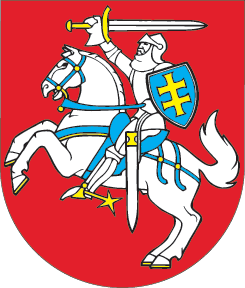 LIETUVOS RESPUBLIKOSSTATYBOS ĮSTATYMO NR. I-1240 24 IR 27 STRAIPSNIŲ PAKEITIMOĮSTATYMAS2019 m. birželio 6 d. Nr. XIII-2187Vilnius1 straipsnis. 24 straipsnio pakeitimasPakeisti 24 straipsnio 24 dalį ir ją išdėstyti taip:„24. Šio straipsnio 1 dalyje nurodyti statinio projektai turi atitikti Lietuvos Respublikos įstatymų, kitų teisės aktų, normatyvinių statybos techninių dokumentų reikalavimus, kurie galiojo tą dieną, kai buvo išduoti specialieji reikalavimai. Praėjus 5 metams po specialiųjų reikalavimų išdavimo ir tais atvejais, kai specialieji reikalavimai nebuvo išduoti, šio straipsnio 1 dalyje nurodyti statinio projektai turi atitikti Lietuvos Respublikos įstatymų, kitų teisės aktų, normatyvinių statybos techninių dokumentų reikalavimus, kurie galiojo prašymo gauti statybą leidžiantį dokumentą, kuris buvo priimtas, pateikimo dieną. Jeigu statinio projektas buvo pradėtas rengti iki Specialiųjų žemės naudojimo sąlygų įstatymo įsigaliojimo, jis turi atitikti Specialiųjų žemės naudojimo sąlygų įstatymo nustatytus reikalavimus. Šiuo atveju, kai buvo išduoti specialieji reikalavimai, statytojas (užsakovas) kreipiasi į savivaldybės administracijos direktorių (jo įgaliotą savivaldybės administracijos valstybės tarnautoją) dėl specialiųjų reikalavimų, atitinkančių Specialiųjų žemės naudojimo sąlygų įstatymo reikalavimus, gavimo. Kai teisės aktų numatytais atvejais yra privaloma parengti statinio projektą, tačiau nėra privaloma gauti statybą leidžiantį dokumentą, statinio projektas turi atitikti normatyvinių statybos techninių dokumentų reikalavimus, kurie galiojo statinio projektavimo darbų rangos sutarties pasirašymo dieną.“2 straipsnis. 27 straipsnio pakeitimas1. Pakeisti 27 straipsnio 1 dalies 1 punktą ir jį išdėstyti taip:„1) leidimas statyti naują statinį – naujo ypatingojo ir neypatingojo statinio statybai (išskyrus krašto apsaugos tikslams skirtose teritorijose statomą naują neypatingąjį statinį); naujo nesudėtingojo statinio statybai mieste (išskyrus krašto apsaugos tikslams skirtose teritorijose statomą naują nesudėtingąjį statinį), konservacinės apsaugos prioriteto ar kompleksinėje saugomoje teritorijoje, kitoje teritorijoje aplinkos ministro nustatytais atvejais; naujo nesudėtingojo statinio statybai kultūros paveldo objekto teritorijoje, kultūros paveldo objekto apsaugos zonoje, kultūros paveldo vietovėje ir jos apsaugos zonoje kultūros ministro ir aplinkos ministro nustatytais atvejais;“.2. Pakeisti 27 straipsnio 1 dalies 2 punktą ir jį išdėstyti taip:„2) leidimas rekonstruoti statinį – ypatingojo ar neypatingojo statinio rekonstravimui (išskyrus krašto apsaugos tikslams skirtose teritorijose rekonstruojamą neypatingąjį statinį); nesudėtingojo statinio rekonstravimui mieste (išskyrus krašto apsaugos tikslams skirtose teritorijose rekonstruojamą nesudėtingąjį statinį), konservacinės apsaugos prioriteto ar kompleksinėje saugomoje teritorijoje, kitoje teritorijoje aplinkos ministro nustatytais atvejais; nesudėtingojo statinio rekonstravimui kultūros paveldo objekto teritorijoje, kultūros paveldo objekto apsaugos zonoje, kultūros paveldo vietovėje ir jos apsaugos zonoje kultūros ministro ir aplinkos ministro nustatytais atvejais;“.3. Pakeisti 27 straipsnio 5 dalies 14 punktą ir jį išdėstyti taip:„14) žemės sklypo savininko, valstybinės ar savivaldybės žemės patikėtinio sutikimas dėl Specialiųjų žemės naudojimo sąlygų įstatyme nurodytų teritorijų, kuriose taikomos specialiosios žemės naudojimo sąlygos, įrašymo į Nekilnojamojo turto registrą, Nekilnojamojo turto kadastrą, kai šiam sklypui dėl statytojo žemės sklype numatomos vykdyti ar vykdomos ūkinės veiklos šios teritorijos turi būti nustatytos, arba valstybinės ar savivaldybės žemės patikėtinio rašytinis sutikimas, kai dėl šios veiklos atsiranda apribojimų valstybinėje ar savivaldybės žemėje;“.4. Pakeisti 27 straipsnio 5 dalies 14 punktą ir jį išdėstyti taip:„14) žemės sklypo savininko, valstybinės ar savivaldybės žemės patikėtinio sutikimas dėl Specialiųjų žemės naudojimo sąlygų įstatyme nurodytų teritorijų, kuriose taikomos specialiosios žemės naudojimo sąlygos, registravimo Nekilnojamojo turto registre, kai šiam sklypui dėl statytojo žemės sklype numatomos vykdyti ar vykdomos ūkinės veiklos šios teritorijos turi būti nustatytos, arba valstybinės ar savivaldybės žemės patikėtinio rašytinis sutikimas, kai dėl šios veiklos atsiranda apribojimų valstybinėje ar savivaldybės žemėje;“.5. Pakeisti 27 straipsnio 10 dalį ir ją išdėstyti taip:„10. Šio įstatymo 24 straipsnio 1 dalies 4–12 punktuose nurodytų statinio projektų sprendinių atitiktį nustatytiems reikalavimams aplinkos ministro nustatyta tvarka tikrina savivaldybės administracija, kai statybą leidžiantį dokumentą išduoda ji, Kultūros paveldo departamentas prie Kultūros ministerijos, kai statybos darbai projektuojami kultūros paveldo statinyje, jo teritorijoje, kultūros paveldo vietovėje, jos apsaugos zonoje, saugomoje kultūrinėje teritorijoje (kultūriniame arba kompleksiniame (kraštovaizdžio) draustinyje, istoriniame nacionaliniame, istoriniame regioniniame parke) esančiuose statiniuose. Šio įstatymo 24 straipsnio 1 dalies 4 ir 12 punktuose nurodytų statinio projektų sprendinių atitiktį nustatytiems reikalavimams aplinkos ministro nustatyta tvarka tikrina ir Nacionalinis visuomenės sveikatos centras prie Sveikatos apsaugos ministerijos. Šio įstatymo 24 straipsnio 1 dalies 4, 6, 7 ir 8 punktuose nurodytų statinio projektų sprendinių atitiktį nustatytiems reikalavimams aplinkos ministro nustatyta tvarka tikrina ir Neįgaliųjų reikalų departamentas prie Socialinės apsaugos ir darbo ministerijos ar jo įgaliota institucija. Šio įstatymo 24 straipsnio 1 dalies 4 ir 9 punktuose nurodytų statinio projektų sprendinių atitiktį nustatytiems reikalavimams pagal kompetenciją tikrina ir Valstybinė energetikos inspekcija prie Energetikos ministerijos, kai pertvarkoma daugiabučio namo ar jo dalies šildymo ir apsirūpinimo karštu vandeniu bendroji inžinerinė sistema (keičiamas šildymo būdas, atsijungiama nuo (prisijungiama prie) šilumos tiekimo inžinerinių tinklų).“6. Pakeisti 27 straipsnio 16 dalies 3 punktą ir jį išdėstyti taip:„3) kai nepateiktas žemės sklypo savininko, valstybinės ar savivaldybės žemės patikėtinio sutikimas dėl Specialiųjų žemės naudojimo sąlygų įstatyme nurodytų teritorijų, kuriose taikomos specialiosios žemės naudojimo sąlygos, įrašymo į Nekilnojamojo turto registrą, Nekilnojamojo turto kadastrą, kai šiam sklypui dėl statytojo žemės sklype numatomos vykdyti ar vykdomos ūkinės veiklos šios teritorijos turi būti nustatytos, arba valstybinės ar savivaldybės žemės patikėtinio rašytinis sutikimas, kai dėl šios veiklos atsiranda apribojimų valstybinėje ar savivaldybės žemėje.“7. Pakeisti 27 straipsnio 16 dalies 3 punktą ir jį išdėstyti taip:„3) kai nepateiktas žemės sklypo savininko, valstybinės ar savivaldybės žemės patikėtinio sutikimas dėl Specialiųjų žemės naudojimo sąlygų įstatyme nurodytų teritorijų, kuriose taikomos specialiosios žemės naudojimo sąlygos, registravimo Nekilnojamojo turto registre, kai šiam sklypui dėl statytojo žemės sklype numatomos vykdyti ar vykdomos ūkinės veiklos šios teritorijos turi būti nustatytos, arba valstybinės ar savivaldybės žemės patikėtinio rašytinis sutikimas, kai dėl šios veiklos atsiranda apribojimų valstybinėje ar savivaldybės žemėje.“3 straipsnis. Įstatymo įsigaliojimas1. Šis įstatymas, išskyrus 2 straipsnio 4 ir 7 dalis, įsigalioja 2020 m. sausio 1 d.2. Šio įstatymo 2 straipsnio 4 ir 7 dalys įsigalioja 2023 m. sausio 1 d.Skelbiu šį Lietuvos Respublikos Seimo priimtą įstatymą.Respublikos Prezidentė	Dalia Grybauskaitė